.STEP, TOUCH, UNWIND ¾ LEFT, FORWARD, TOGETHER, BACKBACK, ½, ½, ½, FORWARD, ¼CROSS, SIDE, REPLACE, CROSS, UNWIND, ½ LEFTBACK, TOUCH, ½ UNWIND RIGHT, ½, ½, BACKBACK, TOGETHER, FORWARD, ¼, HINGE ½ TURNFORWARD, KICK, KICK, BACK, TOGETHER, FORWARDFORWARD, FORWARD, FULL TURN LEFT, FORWARD, FORWARD, ¼ PIVOTCROSS, ¼, ¼, STEP, DRAG TOGETHERREPEATRESTARTDuring the 4th wall on count 24, drag right beside left to start again on rightTAGAt the end of walls 2, 3 and 7, transfer weight to right and repeat counts 46-48TAGAt the end of wall 5, transfer weight to right, thenCowboy And Clown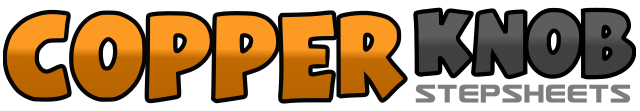 .......Count:48Wall:2Level:Intermediate/Advanced waltz.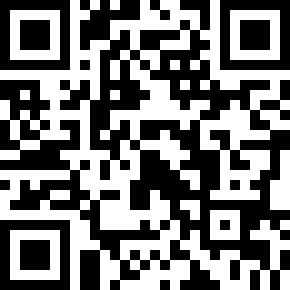 Choreographer:Mark Simpkin (AUS) & Kate Moore (AUS)Mark Simpkin (AUS) & Kate Moore (AUS)Mark Simpkin (AUS) & Kate Moore (AUS)Mark Simpkin (AUS) & Kate Moore (AUS)Mark Simpkin (AUS) & Kate Moore (AUS).Music:Cowboy and Clown - Craig MorganCowboy and Clown - Craig MorganCowboy and Clown - Craig MorganCowboy and Clown - Craig MorganCowboy and Clown - Craig Morgan........1-2-3Step right to right side, touch left behind right, unwind ¾ turn left (weight on left)4-5-6Rock forward on right, step together on left, step slightly back on right1-2-3Step back on left, making ½ turn right step forward on right, making ½ turn right step back on left4-5-6Making ½ turn right step forward on right, step forward on left, making ¼ turn right replace weight on right (¼ pivot)1-2-3Step left across in front of right, step right to side, replace weight on left4-5-6Step right across in front of left, unwind ½ turn left (2 counts) weight on right1-2-3Step back on left, touch right back, unwind ½ turn right weight on left4-5-6Making ½ turn right step forward on right, making ½ turn right step back on left, step back on right1-2-3Step back on left, step right together, step left forward (left coaster step)4-5-6Large step forward on right into ¼ turn left, remaining on right hinge ½ turn left dragging left besides right1-2-3Step forward on left, kick right forward, kick right forward4-5-6Step back on right, step left together, step forward on right (right coaster step)1-2-3Step forward on left, step forward on right, making full turn left hook left4-5-6Step forward on left, step forward on right, making ¼ pivot turn left weight on left1-2-3Step right across left, making ¼ turn right step back on left, making ¼ turn right step right to side4-5-6Large step to left side, drag right together for 2 counts keeping weight on left4-5-6Large step to left, drag right together over 2 counts1-2-3Large step to left, drag right together for 2 counts4-5-6Large step to right, drag left together for 2 counts7-8-9Large step to left, drag right together for 2 counts